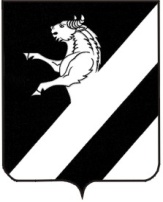 КРАСНОЯРСКИЙ КРАЙАЧИНСКИЙ РАЙОН ПРИЧУЛЫМСКИЙ СЕЛЬСКИЙ СОВЕТ ДЕПУТАТОВ 

РЕШЕНИЕ 13.11.2018                                 п. Причулымский                                 № Вн-205РОб утверждении Положения об увековечении памяти граждан и исторических событий на территории Причулымского сельсовета В целях упорядочения деятельности по увековечению памяти граждан и исторических событий на территории Причулымского сельсовета, руководствуясь статьями 20, 24 Устава Причулымского сельсовета Ачинского района Красноярского края Причулымский сельский  Совет депутатов  РЕШИЛ:1. Утвердить Положение об увековечении памяти граждан и исторических событий на территории Причулымского сельсовета согласно приложению.2. Контроль за выполнением настоящего решения возложить на постоянную комиссию по социальной политике, образованию, культуре, здравоохранению, спорту и делам молодежи.3. Настоящее решение вступает в силу со дня, следующего за днем его официального опубликования в информационном листе «Причулымский вестник» и подлежит размещению на официальном сайте администрации Причулымского сельсовета и сельского Совета депутатов Ачинского района Красноярского края: http://adm-prichulim.gbu.su/.Приложение
 к решению Причулымского сельского Совета депутатов
 от 13.11.2018 № Вн-205РПоложение об увековечении памяти граждан и исторических событий на территории Причулымского сельсовета I. ОБЩИЕ ПОЛОЖЕНИЯ1.1. Настоящее Положение устанавливает порядок и условия увековечения памяти граждан и исторических событий на территории Причулымского сельсовета, формы увековечения памяти, определяет порядок учета памятников, памятных знаков и мемориальных досок (далее - объекты увековечения памяти), а также контроля за их содержанием.Положение не регулирует вопросы установления надгробных памятников и памятных знаков в местах погребения граждан.1.2. Настоящее Положение разработано в соответствии с законодательством Российской Федерации и Уставом Причулымского сельсовета.1.3. Основные понятия, используемые в настоящем Положении:объекты увековечения памяти - памятник, памятный знак и мемориальная доска;памятник - скульптурная, скульптурно-архитектурная и монументально-декоративная композиция, которая возводится в целях увековечения памяти гражданина или исторического события;памятный знак - локальное тематическое произведение с ограниченной сферой восприятия, посвященное увековечению события или памяти гражданина: стела, обелиск, колонна, триумфальная арка, другие архитектурные формы и скульптурные композиции;мемориальная доска - плита, устанавливаемая на фасадах, в интерьерах зданий, сооружений и на закрытых территориях, связанных с историческими событиями, жизнью и деятельностью особо выдающихся граждан. В тексте мемориальной доски должны быть указаны полностью фамилия, имя, отчество, даты, конкретизирующие время причастности лица или события к месту установки мемориальной доски увековечиваемой памяти гражданина или события. В композицию мемориальных досок, помимо текста, могут включаться портретные изображения, декоративные элементы, подсветка, приспособления для возложения цветов.1.4. Увековечение памяти осуществляется в форме:- установки объектов увековечения памяти;- присвоения имени гражданина или исторического названия улицам, площадям, скверам и другим составным частям территории Причулымского сельсовета.II. ПОРЯДОК И УСЛОВИЯ УВЕКОВЕЧЕНИЯ ПАМЯТИ2.1. Увековечению памяти граждан на территории Причулымского сельсовета подлежит память о:- значительных исторических событиях в истории Причулымского сельсовета (знаменательных датах, выдающихся событиях и фактах из жизни Причулымского сельсовета, официально признанных выдающимися достижениях в производственной сфере, науке, культуре, искусстве, спорте, общественной жизни, примерах героизма и самопожертвования);- выдающихся государственных и общественных деятелях и других лиц имеющих заслуги перед муниципальным образованием и государством.2.2. Увековечение памяти граждан производится посмертно. Увековечение памяти исторических событий производится не ранее десяти лет после их свершения.2.3. Обращения об увековечении памяти граждан и исторических событий на территории Причулымского сельсовета вправе вносить граждане, коллективы предприятий, учреждений и организаций независимо от организационно-правовых форм и форм собственности, общественные объединения, а также органы государственной власти и местного самоуправления (далее - инициатор).2.4. Обращение об увековечении памяти граждан и исторических событий на территории Причулымского сельсовета направляется на имя Главы Причулымского сельсовета (далее – Глава сельсовета).В обращении об увековечении памяти граждан и исторических событий на территории Причулымского сельсовета должны быть указаны фамилия, имя, отчество правообладателя объекта увековечения памяти, фамилии, имена, отчества соавторов (при наличии); к обращению должны быть приложены следующие документы:- историческая или историко-биографическая справка;- копии архивных документов, подтверждающих достоверность исторического события или заслуг лица, память о котором увековечивается;- сведения о предполагаемом месте установки объекта увековечения памяти с обоснованием его выбора;- документ, подтверждающий факт проживания гражданина, память о котором увековечивается, с указанием периода его проживания (в случае установки мемориальной доски);- документ, подтверждающий согласие собственников объекта недвижимости, не являющегося муниципальной собственностью, на установку на нем объектов увековечения памяти, в случае если увековечение памяти осуществляется в форме установки объектов увековечения памяти;- письменное согласование с органом охраны объектов культурного наследия, в случае если объект увековечения памяти размещается на объекте культурного наследия (памятнике истории и культуры) или в зоне охраны объекта культурного наследия, в соответствии с Федеральным законом от 25.06.2002 № 73-ФЗ «Об объектах культурного наследия (памятниках истории и культуры) народов Российской Федерации»;- проектное предложение объекта увековечения памяти, включающее эскиз, наименование, текстовое описание (в случае установки мемориальной доски) или подробное описание концепции объекта увековечения памяти (далее - концепция) (в случае установки памятника или памятного знака).2.5. После получения обращения инициатора в течение пяти рабочих дней копии обращения и приложенных документов направляются для рассмотрения в комиссию по увековечиванию памяти граждан и исторических событий на территории Причулымкого сельсовета (далее – Комиссия). Персональный состав и положение о Комиссии утверждаются постановлением администрации Причулымского сельсовета.2.6. Непредставление одного из перечисленных в пункте 9 настоящего Положения документов является основанием для возврата инициатору обращения представленных документов в течение десяти рабочих дней со дня их получения.2.7. Рассмотрение обращения об увековечении памяти осуществляется Комиссией не позднее пятнадцати рабочих дней со дня поступления обращения.В результате рассмотрения обращения об увековечении памяти граждан или исторических событий на территории Причулымского сельсовета Комиссия принимает решение в форме заключения, которое носит рекомендательный характер.2.8. Заключение Комиссии в течение десяти рабочих дней с даты его подготовки направляется Главе сельсовета, который, в случае положительного заключения, вносит на рассмотрение  Причулымского сельского Совета депутатов (далее – сельский Совет депутатов) проект решения об увековечении памяти граждан или исторических событий на территории Причулымского сельсовета.Решение об увековечении памяти граждан или исторических событий на территории Причулымского сельсовета принимается представительным органом Причулымского сельсовета с учетом заключения Комиссии и оформляется в виде решения сельского Совета депутатов. Приложением к правовому акту является проект эскиза, текстового описания или концепции объекта увековечения памяти (далее - проект объекта увековечения памяти).Комиссия повторно рассматривает вопрос об увековечении памяти в случае возврата от Главы сельсовета заключения об увековечении памяти граждан и исторических событий на территории Причулымского сельсовета с предложениями. Повторное рассмотрение вопроса об увековечении памяти Комиссией осуществляется в том же порядке, что и при первоначальном рассмотрении.В течение двух рабочих дней с даты принятия решения сельским Советом депутатов уполномоченное лицо администрации Причулымского сельсовета направляет инициатору письменное уведомление о принятом решении, а также в случае принятия положительного решения копию решения сельского Совета депутатов  об увековечении памяти граждан или исторических событий на территории Причулымского сельсовета.2.9. Расходы, связанные с установкой объектов увековечения памяти, несет инициатор.III. ОСОБЕННОСТИ УВЕКОВЕЧЕНИЯ ПАМЯТИ В ФОРМЕ УСТАНОВКИ ОБЪЕКТА УВЕКОВЕЧЕНИЯ ПАМЯТИ И ДЕМОНТАЖ ОБЪЕКТОВ УВЕКОВЕЧЕНИЯ ПАМЯТИ3.1. Проект и место установки объекта увековечения памяти должны отвечать следующим требованиям:- размещение объекта увековечения памяти с учетом его панорамного восприятия;- учет существующей градостроительной ситуации, окружающей застройки и градостроительных возможностей в случае размещения объекта увековечения памяти на земельном участке.3.2. После принятия сельским Советом депутатов решения об увековечении памяти граждан и исторических событий на территории Причулымского сельсовета работы по разработке проекта, изготовлению и установке объекта увековечения памяти производятся инициатором, внесшим предложение об увековечении памяти, самостоятельно либо на договорной основе с другими лицами либо организациями, осуществляющими указанные работы.3.3. После установки объекта увековечения памяти данный объект переходит в муниципальную собственность.3.4. Объекты увековечения памяти выполняются в материалах и технике, обеспечивающих наиболее полное выявление художественного замысла и долговечность объекта (металл, камень, керамика, иные высокопрочные материалы).3.5. Открытие объектов увековечения памяти после завершения работ по их установке проводится в торжественной обстановке.3.6. Обращение инициатора о демонтаже, переносе или реконструкции объекта увековечения памяти при его разрушении или невозможности восстановления направляется на имя Главы сельсовета с приложением документов, подтверждающих необходимость демонтажа, переноса или реконструкции объекта увековечения памяти.Обращение инициатора о внесении в решение сельского Совета депутатов изменений, связанных с изменением проекта объекта увековечения памяти (эскиз, наименование, текстовое описание или концепция), направляется на имя Главы сельсовета с письменным обоснованием таких изменений.3.7. Обращения о внесении изменений в проект объекта увековечения памяти, демонтаже, переносе или реконструкции рассматриваются в порядке и сроки, установленные настоящим Положением для рассмотрения обращений об увековечении памяти граждан и исторических событий на территории Причулымского сельсовета.3.8. Решение о внесении изменений в проект объекта увековечения памяти (эскиз, наименование, текстовое описание или концепция), демонтаже, переносе, реконструкции принимается сельским Советом депутатов с учетом заключения Комиссии. В случае принятия сельским Советом депутатов  решения о необходимости внесения изменений в проект объекта увековечения памяти ранее принятое решение сельского Совета депутатов об увековечении памяти граждан и исторических событий на территории Причулымского сельсовета признается утратившим силу.В случае принятия сельским Советом депутатов отрицательного решения в отношении указанных изменений и отсутствия у инициатора возможности продолжить работу по установке объекта увековечения памяти, демонтажу, переносу, реконструкции с учетом ранее принятых актов, изданное решение сельского Совета депутатов об увековечении памяти граждан и исторических событий на территории Причулымского сельсовета признается утратившим силу.IV. ОСОБЕННОСТИ УВЕКОВЕЧЕНИЯ ПАМЯТИ В ФОРМЕ ПРИСВОЕНИЯ ИМЕНИ ГРАЖДАНИНА ИЛИ ИСТОРИЧЕСКОГО НАЗВАНИЯ УЛИЦАМ, ПЛОЩАДЯМ, СКВЕРАМ И ДРУГИМ СОСТАВНЫМ ЧАСТЯМ ТЕРРИТОРИИ ПРИЧУЛЫМСКОГО СЕЛЬСОВЕТА4.1. Присвоение имени гражданина или исторического события улицам, площадям, скверам и другим составным частям территории Причулымского сельсовета в целях увековечивания памяти производиться с учетом мнения населения, проживающего в той части муниципального образования, которую предлагается переименовать.4.2. Выражение мнения осуществляется в формах и порядке, установленном Уставом Причулымского сельсовета.4.3. В правовом акте сельского Совета депутатов о присвоении имени гражданина или исторического события улицам, площадям, скверам территории Причулымского сельсовета указываются источники компенсации затрат, связанных с проведением этих мероприятий.V. УЧЕТ ОБЪЕКТОВ УВЕКОВЕЧЕНИЯ ПАМЯТИ И КОНТРОЛЬЗА ИХ СОДЕРЖАНИЕМ5.1. Содержание объектов увековечения памяти осуществляется инициатором.5.2. Объекты увековечения памяти, установленные за счет средств бюджета муниципального образования, принимаются в муниципальную собственность Причулымского сельсовета.5.3. Содержание объектов увековечения памяти, являющихся муниципальной собственностью, производится за счет средств бюджета Причулымского сельсовета в пределах, имеющихся на эти цели ассигнований.5.4. Контроль за состоянием объектов увековечения памяти, являющихся муниципальной собственностью, осуществляет администрацией Причулымского сельсовета.Председатель Причулымского сельского Совета депутатов  ___________________ О.Г.Дражник«___»___________________2018г.       Глава Причулымского сельсовета       __________________ Т.И.Осипова         «___»_________________2018г.